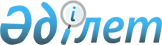 "Қазақстан Республикасы су қоймаларында шағын өлшемді кемелердің жүзу қауіпсіздігін белгілейтін құжаттарды бекіту туралы" Қазақстан Республикасының Көлік және коммуникациялар министрі м.а. 1998 жылғы 10 тамыздағы N 172 бұйрығына өзгерістер мен толықтырулар енгізу туралы
					
			Күшін жойған
			
			
		
					Қазақстан Республикасы Көлік және коммуникациялар министрлігінің 2005 жылғы 24 маусымдағы N 220-І Бұйрығы. Қазақстан Республикасы Әділет министрлігінде 2005 жылғы 4 шілдеде тіркелді. Тіркеу N 3713. Күші жойылды - Қазақстан Республикасы Көлік және коммуникация министрінің міндетін атқарушының 2011 жылғы 6 тамыздағы № 496 бұйрығымен      Күші жойылды - ҚР Көлік және коммуникация министрінің міндетін атқарушының 2011.08.06 № 496 (қол қойылған күнінен бастап қолданысқа енгізіледі) бұйрығымен.

      Нормативтік құқықтық актілерді Қазақстан Республикасының заңнамасына сәйкестікке келтіру мақсатында  БҰЙЫРАМЫН : 

      1. "Қазақстан Республикасы су қоймаларында шағын өлшемді кемелердің жүзу қауіпсіздігін белгілейтін құжаттарды бекіту туралы" Қазақстан Республикасы Көлік және коммуникациялар министрі м.а. 1998 жылғы 10 тамыздағы N 172 (Қазақстан Республикасы нормативтік құқықтық актілерді мемлекеттік тіркеу тізілімінде N 618 болып тіркелді) бұйрығына қосымшаға сәйкес мынадай өзгерістер мен толықтырулар енгізілсін: 

      Қазақстан Республикасы шағын өлшемді кемелерді техникалық қадағалау бойынша  нұсқаулықта (нормативтік құқықтық актілерді мемлекеттік тіркеу тізілімінде N 608 болып тіркелді): 

      барлық мәтіні бойынша "Қазақстан Республикасы Көлік инспекциясының", "Көлік инспекциясы органдарымен", "Көлік инспекциясы инспекторының", "Көлік инспекциясының органдарымен", "шағын өлшемді кеме бойынша көлік инспекторына", "Қазақстан Республикасы Көлік инспекциясының штаттағы және штаттан тыс қызметкерлері", "Көлік инспекциясының облыстық бөлімшесімен", "инспекция", "көлік инспекторы", "Қазақстан Республикасы Көлік инспекциясы жөніндегі ережені, Шағын өлшемді кемелерді бақылау бойынша облыстық көлік инспекциясы ережелерін", "инспектор", "Көлік инспекциясының облыс бөлімінің", "меминспектор", "инспектордың", "инспекцияда", "Көлік инспекциясының облыстық бөлімшесі", "инспектордың" деген сөздерді тиісінше "Қазақстан Республикасы Көлік және коммуникация министрлігі Көліктік бақылау комитетінің (бұдан әрі - Комитет)", "Комитеттің аумақтық органдарымен", "Комитеттің аумақтық органы қызметкерінің", "Комитеттің аумақтық органдарымен", "куәландыру жүргізген Комитеттің аумақтық органының қызметкеріне", "Комитеттің аумақтық органдарының қызметкерлері", "Комитеттің аумақтық органымен", "Комитеттің тиісті аумақтық органдарының", "Комитеттің аумақтық органының қызметкері", "Қазақстан Республикасы Көлік және коммуникация министрлігінің Көліктік бақылау комитеті туралы ережені", "Комитеттің аумақтық органының қызметкері", "Комитеттің аумақтық органының", "Комитеттің аумақтық органының қызметкері", "Комитеттің аумақтық органы қызметкерінің", "Комитеттің аумақтық органында", "Комитеттің аумақтық органы", "қызметкердің" деген сөздермен ауыстырылсын. 

      Шағын өлшемді кемені жүргізу құқығына кеме жүргізушілерді аттестаттау бойынша  нұсқаулықта (нормативтік құқықтық актілерді мемлекеттік тіркеу тізілімінде N 618 болып тіркелді): 

      барлық мәтіні бойынша "Көлік инспекциясының", "облыстар Көлік инспекцияларының", "Қазақстан Республикасы Көлік инспекциясының", "Қазақстан Республикасының Бас көлік инспекторының", "Даярлығы жоғары көлік инспекторлары", "Облыстық Көлік инспекциясы", "облыстық көлік инспекциясының", "Облыс көлік инспекциясының Облыс көлік инспекциясы", "Облыстың көлік инспекциясымен", "Қазақстан Республикасы Көлік инспекциясының", "Қазақстан Республикасы Көлік инспекциясы бастығының орынбасарымен", "Облыстың көлік инспекциясында", "Қазақстан Республикасы Көлік инспекциясының бастығымен", "Облыстың көлік инспекциясында", "Көлік инспекциясының", "Көлік инспекторымен", "Қазақстан Республикасының Көлік инспекциясының" деген сөздерді тиісінше "Қазақстан Республикасы Көлік және коммуникация министрлігі Көліктік бақылау комитетінің (бұдан әрі - Комитет) және оның аумақтық органдарының", "Комитеттің аумақтық органдарының", "Комитеттің", "Комитеттің аумақтық органы бастығының", "Комитеттің аумақтық органдары бастығының орынбасарлары", "Комитеттің аумақтық органдары", "Комитеттің аумақтық органдарының", "Комитеттің аумақтық органының Комитеттің аумақтық органы", "Комитеттің аумақтық органымен", "Комитеттің аумақтық органының бастығымен", "Комитеттің аумақтық органының", "Комитеттің аумақтық органдарында", "Комитет төрағасымен немесе оның орынбасарымен", "Комитеттің аумақтық органында", "Комитеттің аумақтық органының", "Комитеттің аумақтық органының қызметкерімен", "Комитеттің аумақтық органы" деген сөздермен ауыстырылсын. 

      Шағын өлшемді кемелерді және олардың тұрағы үшін базаларды (құрылыстарды) пайдалану  ережелерінде (нормативтік құқықтық актілерді мемлекеттік тіркеу тізілімінде N 591 болып тіркелді): 

      барлық мәтіні бойынша ", ІІМ органдарының кемелерінен, сондай-ақ спорттық кемелерден", "Қазақстан Республикасының Көлік инспекциясымен", "Қазақстан Республикасының Көлік инспекциясы", "Көлік инспекциясы", "Қазақстан Республикасының Көлік инспекциясымен және Көліккомминнің кеме жүзу қауіпсіздігі жөніндегі инспекциясымен", "ҚР Көліккомминінің кеме жүзу қауіпсіздігі жөніндегі инспекциясына", "(шағын өлшемді кеме бойынша) Көлік инспекциясына", "Көлік инспекциясында", "Қазақстан Республикасының Көлік инспекциясымен", "Қазақстан Республикасының Көлік инспекциясымен", "Қазақстан Республикасының Көлік инспекциясының", "Қазақстан Республикасының Көлік инспекциясының", "Мемлекеттік көлік инспекциясымен" деген сөздерді тиісінше "және шекара әскерлерінің кемелерінен", "Қазақстан Республикасы Көлік және коммуникация министрлігі Көліктік бақылау комитетінің (бұдан әрі - Комитет) аумақтық органдарымен", "Комитет", "Комитет", "Комитеттің аумақтық органдарымен", "Комитеттің аумақтық органдарының қызметкерлеріне", "Комитеттің аумақтық органына", "Комитеттің аумақтық органдарында", "Комитет", "Комитеттің аумақтық органдарымен", "Комитеттің аумақтық органдарының", "Комитеттің", "Комитеттің аумақтық органдарында" деген сөздермен ауыстырылсын. 

      Қазақстан Республикасы Көлік инспекциясының қадағалауындағы шағын өлшемді кемелердің, олардың тұрақ-базаларының, өткелдердің техникалық күйін бағалау бойынша  нұсқаулықта (нормативтік құқықтық актілерді мемлекеттік тіркеу тізілімінде N 617 болып тіркелді): 

      тақырыбындағы "Қазақстан Республикасы Көлік инспекциясының" деген сөздер "Қазақстан Республикасы Көлік және коммуникация министрлігі Көліктік бақылау комитетінің" деген сөздермен ауыстырылсын; 

      кіріспедегі "Қазақстан Республикасы Көлік инспекциясының инспекторлары" деген сөздер "Қазақстан Республикасы Көлік және коммуникация министрлігі Көліктік бақылау комитетінің (бұдан әрі - Комитет) қызметкерлері" деген сөздермен ауыстырылсын; 

      барлық мәтіні бойынша "инспектор", "инспектормен", "Көлік инспекторымен", "көлік инспекторы", "Қазақстан Республикасы Көлік инспекциясының органдарымен", "Көлік инспекциясының", "ҚР Көлік инспекциясымен", "ҚР Көлік инспекциясының", "ҚР Көлік инспекциясының органдарымен", "Көлік инспекторымен", "Қазақстан Республикасы Көлік инспекциясының органдарында" деген сөздері тиісінше "Комитеттің аумақтық органының қызметкері", "Комитеттің аумақтық органының куәландыру жүргізген қызметкерімен", "Комитеттің аумақтық органының қызметкерімен", "Комитеттің аумақтық органының қызметкері", "Комитеттің аумақтық органдарымен", "Комитеттің", "Комитеттің аумақтық органдарымен", "Комитеттің", "Комитеттің аумақтық органдарымен", "Комитеттің аумақтық органының қызметкерімен", "Комитеттің аумақтық органдарында" деген сөздермен ауыстырылсын. 

      2. Қазақстан Республикасы Көлік және коммуникация министрлігінің Көліктік бақылау комитеті (Қ.С.Мұстафин) заңнамада белгіленген тәртіппен осы бұйрықты Қазақстан Республикасының Әділет министрлігіне мемлекеттік тіркеу үшін жіберсін. 

      3. Осы бұйрықтың орындалуын бақылау Қазақстан Республикасы Көлік және коммуникация вице-министрі Е.Ж.Қошановқа жүктелсін. 

      4. Осы бұйрық алғаш рет ресми жарияланғаннан кейін он күнтізбелік күн өткен соң қолданысқа енгізіледі.       Министрдің 

      міндетін атқарушы 
					© 2012. Қазақстан Республикасы Әділет министрлігінің «Қазақстан Республикасының Заңнама және құқықтық ақпарат институты» ШЖҚ РМК
				